SecondarydominantDefinition*a chord that behaves like a dominant chord, but does not belong in the keypoints to a chord that is not tonicA dominant chord is a major triad or Mm 7th chord; its root is a 5th above (or 4th below) tonic                     SOa secondary dominant does that for some other chord besides the tonic 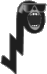 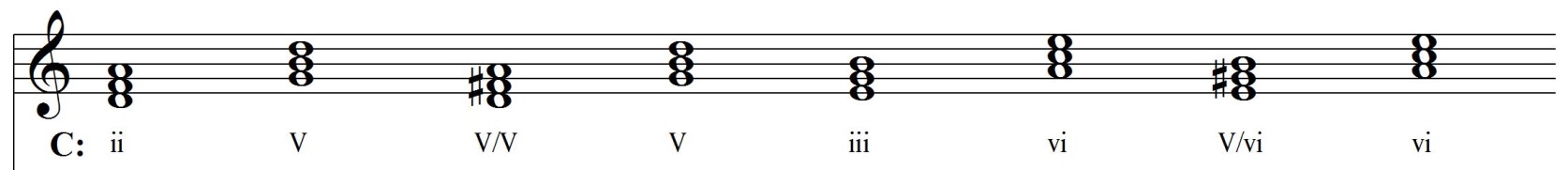 Notice that the altered pitch that is required is also the leading tone to the chord it points to!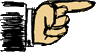    When part-writing, don’t double the altered pitch!       If the dominant is secondary, the tonicization is temporary Notice that the altered pitch that is required is also the leading tone to the chord it points to!   When part-writing, don’t double the altered pitch!       If the dominant is secondary, the tonicization is temporary Why use a secondary dominant?it adds a different “color” to the harmony (major chords or Mm 7th chords brighten the harmony)it drives the harmonic motion forward by adding more tension (the altered pitch acts like a leading tone to the next chord)it can be used to modulate to a new keyHow do you know if an altered chordis a secondary dominant?If it is a major chord or Mm7th chordIf the root of the altered chord is a 5th above (or 4th below) the chord that follows itIt’s probably a secondary dominant!